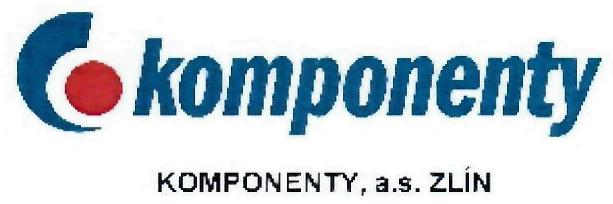 Data sheetTPE soles, insolesGeneralThe TPE products are made of TPE granulates injected into moulds.The products need to be protected against adverse effects such as radiant heat, light, organic solvents, mineral oils, lubricants, grease, fuels, etc.Storing and transport:the products must be protected either by packaging or other suitable material, e.g. paper.the warehouse must be dark, dust free, coolthe storage temperature must not exceed +25 ° C and must not change suddenly. Increased temperatures are permissible only in short term.-	the relative humidity must not exceed 55 %.-	the TPE products must be transported and stored in closed containers up to a maximum height of 1.25 m; they must not bend in them; they must be stored loose, i.e. not under any tension.During storing, products must not be exposed to any mechanical pressure, excluding their own weight.The storage time of TPE products has been set to 2 years from the date of manufacture under the conditions specified above.Other storing conditions are governed by ČSN 640090 standard.Cleaning:We clean the products with water or soap water; do not use thinners.Use:The TPE products may be used up to -15°C.We send physical and mechanical values ​​of specific products on request. September 2020